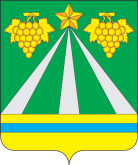 УПРАВЛЕНИЕ ПО ФИЗИЧЕСКОЙ КУЛЬТУРЕ И СПОРТУ АДМИНИСТРАЦИИ МУНИЦИПАЛЬНОГО ОБРАЗОВАНИЯ КРЫМСКИЙ РАЙОНПРИКАЗ«_____» декабря 2022 года    	                                                                           №_______   город   КрымскО присвоении спортивных разрядовНа основании представленных документов, подтверждающих выполнение норм и требований Единой всероссийской квалификации, п р и к а з ы в а ю:Присвоить 3 спортивный разряд:1. Присвоить 2 спортивный разряд:2. Контроль за  исполнением настоящего приказа оставляю за собой.Начальник управления                                                                                 Е.В.Мартыненко РегбиРегбиРегби1.Джумаляк Алина АлексеевнаМБУ СШОР «Ровесник»2. Воскобой Наталья СергеевнаМБУ СШОР «Ровесник»3.Тхорик Полина НиколаевнаМБУ СШОР «Ровесник»4.Терещенко Ангелина АртуровнаМБУ СШОР «Ровесник»5.Демченко Ольга АлексеевнаМБУ СШОР «Ровесник»6.Полякова Екатерина НиколаевнаМБУ СШОР «Ровесник»7.Балябкина Вероника СергеевнаМБУ СШОР «Ровесник»8.Балябкина Анжелика СергеевнаМБУ СШОР «Ровесник»9.Полякова Валерия ФилипповнаМБУ СШОР «Ровесник»10.Полесская Анастасия ОлеговнаМБУ СШОР «Ровесник»11.Латий Дарья АлександровнаМБУ СШОР «Ровесник»12.Матвеева Лариса АлександровнаМБУ СШОР «Ровесник»ВелоспортВелоспортВелоспорт13.Вибе Ульяна СтаниславовнаМБУ «Спортивная школа «Урожай»ВелоспортВелоспортВелоспорт1.Пермякова Мария ВладимировнаМБУ «Спортивная школа «Урожай»2.Лыско Нина ГлебовнаМБУ «Спортивная школа «Урожай»3.Савченко Елизавета АлександровнаМБУ «Спортивная школа «Урожай»